Андреева Надежда Павловна(Nadejda Andreeva)Цель: Замещение вакантной должности няни.Образование: сентябрь 1980 г. – июнь 1985 г. Киевский государственный педагогический университет, факультет общеобразовательный, специальность – «учитель младших классов», диплом специалиста с отличием (дневное отделение).Дополнительное образование:май 2005 г. Курсы повышения квалификации, получение сертификата по практичной психологии.Опыт работы:Учитель младших классовиюль 1988 г. – июнь 2008 г. Общеобразовательная школа №14 г. Чернигов.
Функциональные обязанности:
- проведение занятий с классом;- ведение кружков;- подготовка к концертам и праздникам;- проведение родительских собраний;- ведение документации.Нянясентябрь 2008 г. – май 2012 г. Мальчик с 2-х до 6-ти лет, г. Чернигов.Функциональные обязанности:
- уход за ребёнком;- посещение детских центров;- приготовление еды, кормление;- прогулки на свежем воздухе;- проведение развивающих игр;- домашняя подготовка к школе.Есть рекомендации, тел. 00-00-00.Няняавгуст 2012 г. – сентябрь 2014 г. Мальчик от 4-х до 6 лет г. Чернигов.Функциональные обязанности:- уход за ребенком;- соблюдение режима дня;- проведение домашних занятий;- прогулки;- подготовка к школе.Профессиональные навыки:- Знание ПК;- Знание методик развития детей;- Наличие рекомендаций;- Творческий подход к работе;- Владение языками: русский и украинский языки свободно; английский – базовый.Личные качества:- коммуникабельность,- ответственность,- внимательность,- пунктуальность;- аккуратность,- собранность,- отсутствие вредных привычек.Дополнительные сведения:Семейное положение: замужем.Дети: есть.Наличие медицинской книжки: да.Возможность командировок: да.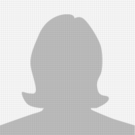 Дата рождения: 16.01.1961Город: Чернигов                                                                                                                                                                                            Моб. телефон: +3 (000) 000 00 00Дом. телефон: 00-00-000